Landesmeisterschaft 2022 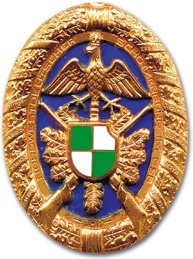 BlasrohrsportMeldungVerein:      		Vereins-Nr.:      Bezirk:      Angaben des Meldenden:     ,      ,      ,      Name, Vorname, Tel.-Nr., Mail-Adresse__________________________________________________________________________________________________		_____________________________________________________________________________________________________________Datum					UnterschriftMeldeschluss: 05.05.2022Melde-Adresse: meldung@nwdsb.de
und : blasrohr@nwdsb.deVornameNamem/wGeb.-Dat.Klasse